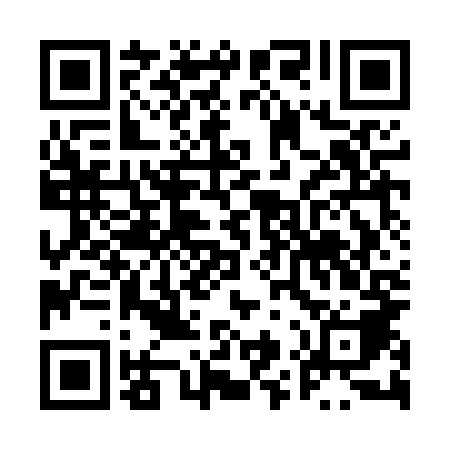 Ramadan times for Peclawice, PolandMon 11 Mar 2024 - Wed 10 Apr 2024High Latitude Method: Angle Based RulePrayer Calculation Method: Muslim World LeagueAsar Calculation Method: HanafiPrayer times provided by https://www.salahtimes.comDateDayFajrSuhurSunriseDhuhrAsrIftarMaghribIsha11Mon4:074:075:5711:453:395:345:347:1712Tue4:054:055:5411:443:405:355:357:1813Wed4:034:035:5211:443:425:375:377:2014Thu4:004:005:5011:443:435:395:397:2215Fri3:583:585:4811:443:455:405:407:2416Sat3:553:555:4611:433:465:425:427:2617Sun3:533:535:4311:433:475:435:437:2718Mon3:503:505:4111:433:485:455:457:2919Tue3:483:485:3911:423:505:475:477:3120Wed3:463:465:3711:423:515:485:487:3321Thu3:433:435:3511:423:525:505:507:3522Fri3:403:405:3211:413:545:525:527:3723Sat3:383:385:3011:413:555:535:537:3924Sun3:353:355:2811:413:565:555:557:4125Mon3:333:335:2611:413:575:565:567:4326Tue3:303:305:2311:403:595:585:587:4527Wed3:283:285:2111:404:006:006:007:4628Thu3:253:255:1911:404:016:016:017:4829Fri3:223:225:1711:394:026:036:037:5030Sat3:203:205:1511:394:046:056:057:5331Sun4:174:176:1212:395:057:067:068:551Mon4:144:146:1012:385:067:087:088:572Tue4:124:126:0812:385:077:097:098:593Wed4:094:096:0612:385:087:117:119:014Thu4:064:066:0412:385:097:137:139:035Fri4:034:036:0112:375:117:147:149:056Sat4:004:005:5912:375:127:167:169:077Sun3:583:585:5712:375:137:177:179:098Mon3:553:555:5512:365:147:197:199:129Tue3:523:525:5312:365:157:217:219:1410Wed3:493:495:5112:365:167:227:229:16